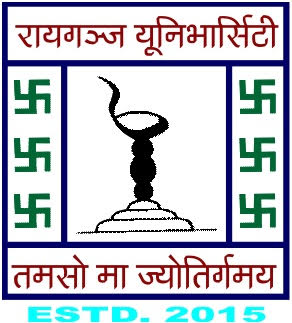 RAIGANJ UNIVERSITYCERTIFICATE OF PLAGIARISMReport of the plagiarism check, items with percentage of similarity is attachedI, ......................................................................................... declare that, I am aware of anti-plagiarism policy of University Grants Commission. I further declare that the soft copy being submitted for plagiarism check is the same as print copy of dissertation/ thesis.Signature of the Scholar					Signature of the SupervisorDate							Signature of the Library In-charge1Name of the Research Scholar2Course of Study3Subject4Name of the Supervisor/s5Department6Title of Thesis/Dissertation7Acceptable limit10%8% of similarity of content identified9Software usedOURIGINAL (Formerly URKUND)10Date of verification